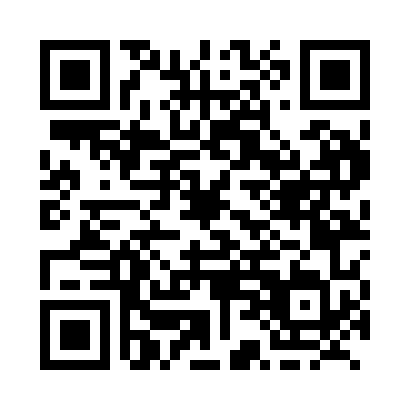 Prayer times for Benalto, Alberta, CanadaWed 1 May 2024 - Fri 31 May 2024High Latitude Method: Angle Based RulePrayer Calculation Method: Islamic Society of North AmericaAsar Calculation Method: HanafiPrayer times provided by https://www.salahtimes.comDateDayFajrSunriseDhuhrAsrMaghribIsha1Wed4:046:051:346:439:0411:062Thu4:016:031:346:449:0611:093Fri3:586:011:346:459:0811:124Sat3:555:591:346:469:0911:155Sun3:525:571:346:479:1111:176Mon3:495:561:346:489:1311:217Tue3:455:541:346:499:1411:248Wed3:435:521:346:509:1611:259Thu3:425:501:346:519:1811:2610Fri3:415:491:346:529:1911:2711Sat3:405:471:336:539:2111:2712Sun3:405:451:336:549:2211:2813Mon3:395:441:336:549:2411:2914Tue3:385:421:336:559:2511:3015Wed3:375:411:336:569:2711:3016Thu3:375:391:346:579:2911:3117Fri3:365:381:346:589:3011:3218Sat3:355:361:346:599:3211:3319Sun3:345:351:347:009:3311:3420Mon3:345:341:347:019:3511:3421Tue3:335:321:347:029:3611:3522Wed3:335:311:347:029:3711:3623Thu3:325:301:347:039:3911:3724Fri3:325:291:347:049:4011:3725Sat3:315:281:347:059:4111:3826Sun3:305:261:347:069:4311:3927Mon3:305:251:347:069:4411:3928Tue3:305:241:357:079:4511:4029Wed3:295:231:357:089:4611:4130Thu3:295:221:357:089:4811:4131Fri3:285:221:357:099:4911:42